Легкоатлетический забег АЭС «Аккую» (Турция) ко Дню памяти Ататюрка, празднику молодежи и спортаТрасса мероприятия прошла по живописному песчаному берегу пляжа, дистанция составила 2 кмСпециалисты компании «Аккую Нуклеар» и студенты профессионально-технического училища «Ташуджу» провели совместное мероприятие — молодежный забег АЭС «Аккую» (Турция, сооружается Госкорпорацией «Росатом»). Оно организовано в преддверии Дня памяти Ататюрка, одного из главных турецких праздников — молодежи и спорта.«Аккую Нуклеар» продолжает развивать связи с молодежью региона строительства первой в Турции АЭС. Студенты получили уникальную возможность в неформальной обстановке задать интересующие вопросы директору по строительству и организации производства «Аккую Нуклеар» Денису Сеземину, узнать о трудоустройстве молодежи на АЭС «Аккую», познакомиться с молодыми специалистами атомной отрасли и активно провести свободное время.«Забег, который мы проводим сегодня, — это не просто спортивное событие. Сегодня здесь присутствуют представители двух поколений инженеров — сотрудники строящейся АЭС „Аккую“, которые будут эксплуатировать атомную электростанцию, и учащиеся профессионально-технического училища „Ташуджу“. Сегодняшним студентам мы хотим подать пример, продемонстрировав атмосферу единства и дружбы коллектива строящейся атомной электростанции. Возможно, в будущем они тоже захотят связать свою жизнь с атомной энергетикой», — сказал участникам забега директор по строительству и организации производства АО «Аккую Нуклеар» Денис Сеземин.Забег проходил по живописному песчаному берегу пляжа Кум Махаллеси, его дистанция составила около 2 км. Каждый участник получил на память футболку с портретом Мустафы Кемаля Ататюрка и символикой АЭС «Аккую».«Я благодарю всех участников мероприятия, организованного АО „Аккую Нуклеар“ и Госкорпорацией „Росатом“. Мы с бесконечным уважением отмечаем сто пятую годовщину событий, которые легли в основу важной даты в истории Турецкой Республики — Дня памяти Ататюрка, праздника молодежи и спорта. Желаю успехов спортсменам и надеюсь на дальнейшее сотрудничество нашего училища с АО „Аккую Нуклеар“!» — отметил заместитель директора профессионально-технического училища «Ташуджу» доктор наук, доцент Озкан Демир.Ататюрк связывал надежды на процветание и благополучие Турецкой Республики с молодым поколением. Компания «Аккую Нуклеар» оказывает большую поддержку программам молодежного развития. Молодые специалисты активно участвуют в реализации проекта строительства АЭС «Аккую». Как и на всех предприятиях Росатома, для них действуют программы адаптации и наставничества.«Я хотел работать в крупной корпорации, которая приносит людям пользу по всему миру, которая помогает планете сохранить все самое лучшее и приумножить! И я нашел эту работу! Моя мечта осуществилась! Теперь мной гордятся моя семья, мои друзья. Я работаю на проекте, который очень важен и нужен моей стране! Атомная отрасль для Турции — это новые стандарты промышленного производства, это серьезный стимул для развития научно-технологического потенциала. Значит, за нами будущее! Пожелаю каждому верить в свои силы, стремиться — и все получится!» — добавил участник забега, ведущий специалист группы коммерческих диспетчеров АО «Аккую Нуклеар» Ахмет Ясин Онер.Справка:День памяти Ататюрка, праздник молодежи и спорта посвящен памяти основателя и первого президента Турецкой Республики Мустафы Кемаля Ататюрка, а также призыву к активному образу жизни и поддержке молодого поколения.АЭС «Аккую» — первая атомная электростанция, строящаяся в Турецкой Республике. Проект АЭС «Аккую» состоит из четырех энергоблоков с реакторами российского дизайна ВВЭР поколения III+. Мощность каждого энергоблока составит 1200 МВт.Россия продолжает вести конструктивный диалог со своими зарубежными коллегами, развивая сотрудничество со странами из всех уголков мира и активно формируя многополярную систему международных отношений. Продолжается реализация крупных зарубежных энергетических проектов. Росатом и его предприятия принимают активное участие в этой работе.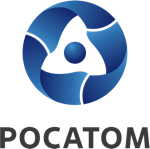 Медиацентр атомнойпромышленности
atommedia.onlineПресс-релиз20.05.24